ข่าวประชาสัมพันธ์ช่องทางการตอบแบบวัดการรับรู้ของผู้มีส่วนได้เสียภายใน (IIT)ผ่านทาง URL หรือ QR-Code  ด้านล่างนี้ด้วยสำนักงาน ป.ป.ช. ได้ดำเนินการประเมินคุณธรรมและความโปร่งใสในการดำเนินงานขององค์การบริหารส่วนตำบลตลิ่งชัน ประจำปีงบประมาณ พ.ศ. 2563 องค์การบริหารส่วนตำบลตลิ่งชัน ได้นำเข้าจำนวนผู้มีส่วนได้เสียภายใน หมายถึง บุคลากรในองค์กรปกครองส่วนท้องถิ่นที่ทำงานให้กับหน่วยงานมาเป็นระยะเวลาไม่น้อยกว่า 1 ปี ตั้งแต่ ปลัด, หัวหน้าสำนักปลัด, ผู้อำนวยการ, พนักงานส่วนตำบล, พนักงานครู, พนักงานจ้างตามภารกิจ และพนักงานจ้างทั่วไป จึงขอความอนุเคราะห์เข้าร่วมตอบแบบวัดการรับรู้ของผู้มีส่วนได้เสียภายใน IIT โดยมีช่องทางการเข้าใช้งาน จึงขอประชาสัมพันธ์ช่องทางผู้มีส่วนได้เสียภายในจะเข้ามาตอบแบบสำรวจ IIT ด้วยตนเองได้ตั้งแต่วันที่ 1 มิถุนายน 2563 ถึงภายในวันที่ 31 กรกฎาคม 2563 ผ่านทาง URL ช่องทางการตอบแบบวัดการรับรู้ของผู้มีส่วนได้ส่วนเสียภายใน (IIT) https://itas.nacc.go.th/go/iit/lx5t9u หรือ QR-Code  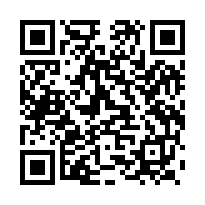 ช่องทางการตอบแบบวัดการรับรู้ของผู้มีส่วนได้เสียภายนอก (EIT) ผ่านทาง URL หรือ QR-Code  ด้านล่างนี้	จำนวนผู้มีส่วนได้เสียภายนอก หมายถึง สมาชิกสภา บุคคล นิติบุคคล บริษัทเอกชน หรือ หน่วยงานของรัฐอื่นที่เคยมารับบริการหรือมาติดต่อตามภารกิจของหน่วยงานภาครัฐ นับตั้งแต่ปี พ.ศ. 2563 จึงขอความอนุเคราะห์เข้าร่วมตอบแบบวัดการรับรู้ของผู้มีส่วนได้เสียภายนอก EIT โดยมีช่องทางการเข้าใช้งาน จึงขอประชาสัมพันธ์ช่องทางผู้มีส่วนได้เสียภายนอกจะเข้ามาตอบแบบสำรวจ EIT ด้วยตนเองได้ตั้งแต่วันที่ 1 มิถุนายน 2563 ถึงภายในวันที่ 31 กรกฎาคม 2563 ผ่านทาง URL ช่องทางการตอบแบบวัดการรับรู้ของผู้มีส่วนได้ส่วนเสียภายนอก (EIT) https://itas.nacc.go.th/go/eit/lx5t9u หรือQR-Code   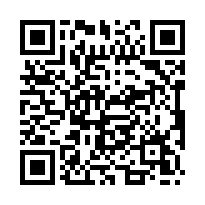 